Making sentencesThis resource is for the teacher. It provides the content and instructions you need to share with students.ActivityStudents work in pairs. Cut the 6 sentences below, adapted from slide 4 of the ‘Sentence builders and conversation scaffolds’ resource (PPTX), into cards. Place all the cards face down on the desk. Explain to the students that there are 6 sentences in total and they are to make 6 German sentences based on the English sentences displayed on the board. Pairs call out ‘fertig’ when they have all 6 in order and the teacher checks the sentences. The first pair to have the sentences in the correct order wins. Once all pairs have had their sentences checked, read the English from the board and have the students say the German translations chorus style. Wipe the sentences from the board and students play a game of memory or beat the clock, trying to recall and write down all 6 sentences. Give students 2 minutes to write the 6 sentences in their books. At the end of the 2 minutes, students swap books, have 6 students volunteer to write any of the sentences on the board (from memory or with assistance from the book) and then mark each other’s work, providing feedback.German sentences to cut out (before sharing with students)English sentences (to write on board)I eat muesli for breakfast.I eat pasta for dinner.I drink juice for breakfast.I drink tea at lunch.I drink water at dinner.I eat chicken for lunch.© State of New South Wales (Department of Education), 2024The copyright material published in this resource is subject to the Copyright Act 1968 (Cth) and is owned by the NSW Department of Education or, where indicated, by a party other than the NSW Department of Education (third-party material).Copyright material available in this resource and owned by the NSW Department of Education is licensed under a Creative Commons Attribution 4.0 International (CC BY 4.0) license.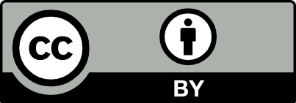 This license allows you to share and adapt the material for any purpose, even commercially.Attribution should be given to © State of New South Wales (Department of Education), 2024.Material in this resource not available under a Creative Commons license:the NSW Department of Education logo, other logos and trademark-protected materialmaterial owned by a third party that has been reproduced with permission. You will need to obtain permission from the third party to reuse its material.Links to third-party material and websitesPlease note that the provided (reading/viewing material/list/links/texts) are a suggestion only and implies no endorsement, by the New South Wales Department of Education, of any author, publisher, or book title. School principals and teachers are best placed to assess the suitability of resources that would complement the curriculum and reflect the needs and interests of their students.If you use the links provided in this document to access a third-party's website, you acknowledge that the terms of use, including licence terms set out on the third-party's website apply to the use which may be made of the materials on that third-party website or where permitted by the Copyright Act 1968 (Cth). The department accepts no responsibility for content on third-party websites.IchesseMüslizumFrühstückIchesseNudelnzumAbendessenIchtrinkeSaftzumFrühstückIchtrinkeTeezumMittagessenIchtrinkeWasserzumAbendessenIchesseHähnchenzumMittagessen